Персональные данные выпускника: Хобби: Интерес к фотографиям и редактирования их в PHOTOSHOP, интересуюсь музыкой, увлекаюсь чтением книг. Жизненное кредо: Идти вперед, не смотря назад. Опыт работы: Период работы: май 2022 год- 2023г.Должность: лаборант по физико-механическим испытаниям 8 разряда.Организация: Богдановичское ОАО «Огнеупоры».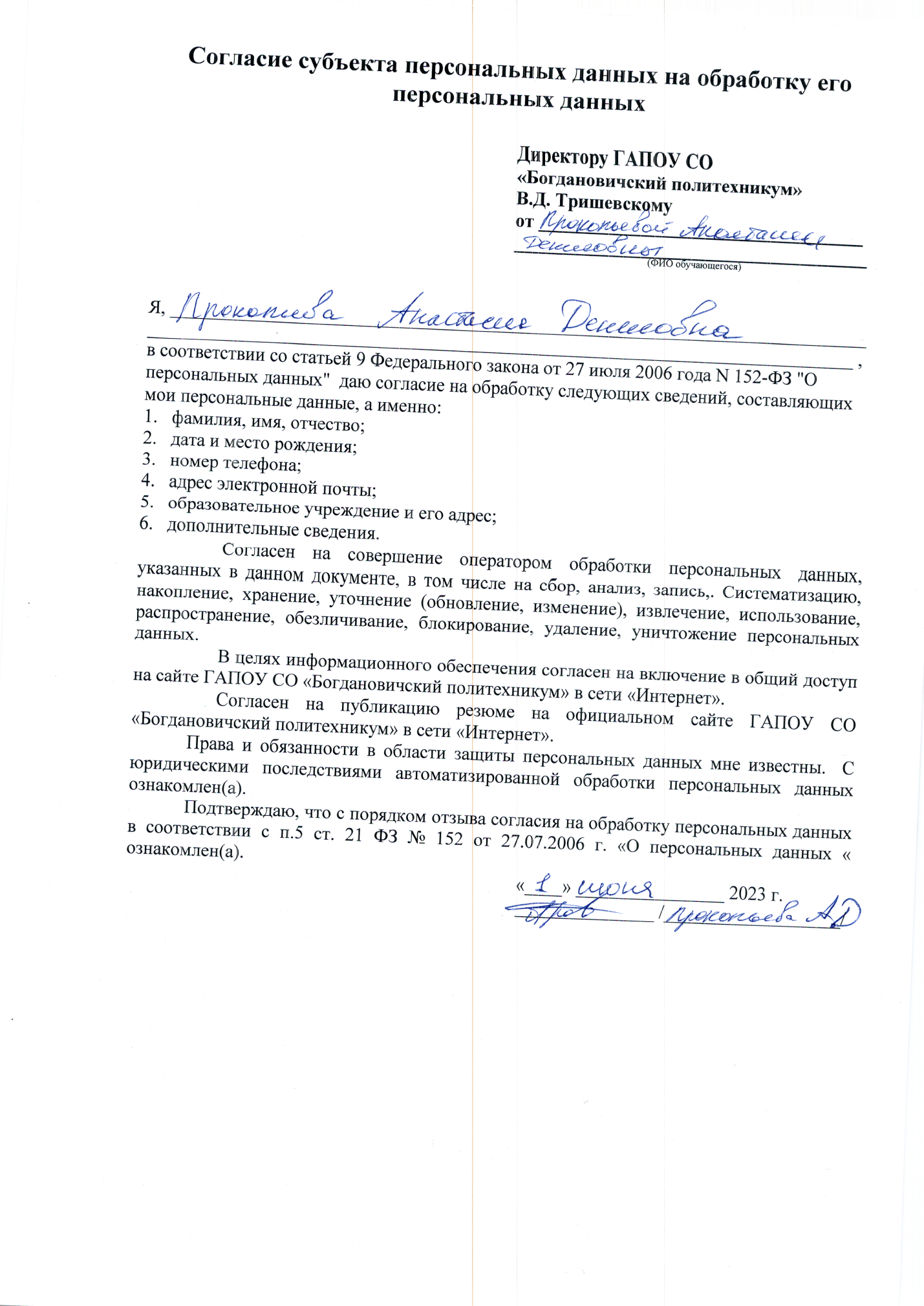 Ф.И.О.: Прокопьева Анастасия Денисовна Дата рождения: 09.06.2003 г.Свердловская область,   г. Богданович Телефон: 89018594457Адрес эл. почты: prokopevaanastasia734@gmail.comУчебное заведение:ГАПОУ СО «Богдановичский политехникум»Специальность: “Производство тугоплавких неметаллических и силикатных материалов и изделий”Квалификация: Техник технолог 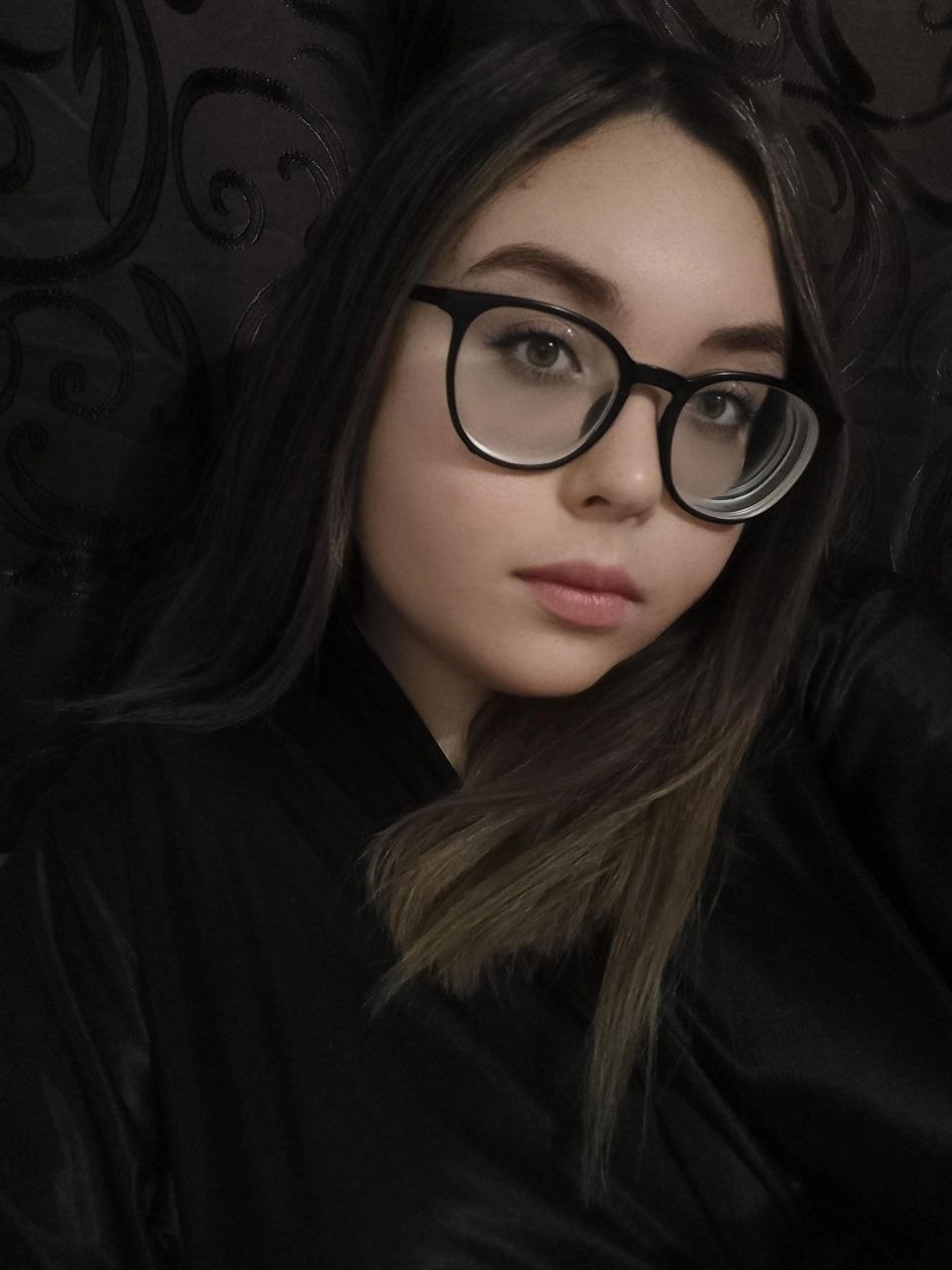 